N.B: Applicants should familiarise themselves with Resolution Institute’s policies in relation to grading of arbitratorsPlease attach extra pages if you feel they are necessary. Personal DetailsArbitration/Mediation ExperienceDeclaration and PaymentI wish to be re-graded as an Arbitrator with Resolution Institute.If re-graded I wish to be included on Resolution Institute’s published List of ArbitratorsThe information provided by me in this application is true and correct. If called upon by Resolution Institute at any time, whether before or after re-grading is granted, to verify the information provided I shall provide verification and supporting documents to show that the information is true and correct. I enclose the prescribed application fee, being $68.00 (inc. GST).PaymentPlease return the completed form to Resolution Institute byE: infoaus@resolution.instituteF: 02 9251 3733

Or to: Resolution Institute,Level 2, 13-15 Bridge Street, Suite 602, Level 6 Tower B, Zenith Centre, 821-843 Pacific Hwy
CHATSWOOD NSW 2067Application for Re-grading as Arbitrator 
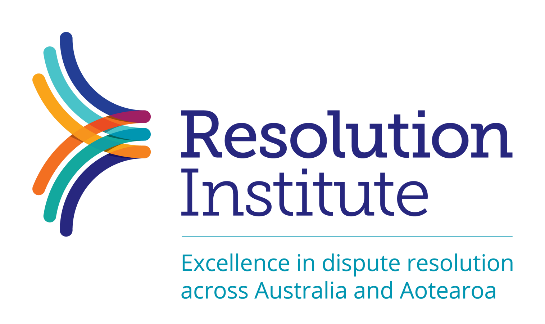 Name Mailing addressTelephone FacsimileEmailDate of Birth Profession or Occupation Present Positions (if applicable) Academic and Professional QualificationsOtherAs an ArbitratorAs a party to an ArbitrationArbitration/Mediation ExperienceArbitration/Mediation ExperienceArbitration/Mediation ExperienceAs an Arbitrator/MediatorAs a party to an Arbitration/MediationAs a pupilRelevant Professional ExperienceRelevant Professional ExperienceRelevant Professional ExperienceProfessional experience generally, e.g. as an architect, builder, engineer, lawyer, etcExperience in contract administration and contract documentationExperience in conflict management proceduresExperience in other ADR processesExperience in other ADR processesExperience in other ADR processesExperience as an Expert WitnessExperience as an Expert WitnessExperience as an Expert WitnessKnowledge of Law and ProceduresKnowledge of Law and ProceduresKnowledge of Law and ProceduresArbitration law/ADR lawOther areas of lawArbitration ProceduresExperience as a court-appointed Expert or RefereeExperience as an Expert Witness (Arbitration Grading only)Dates of Relevant Courses AttendedDates of Relevant Courses AttendedDates of Relevant Courses AttendedDates of Relevant Courses AttendedDates of Relevant Courses AttendedTitle of CourseDateDate passed examDate passed examExam Result (please provide copy of Result Notice)Any other ADR TrainingAny other ADR TrainingAny other ADR TrainingAny other ADR TrainingAny other ADR TrainingPublicationsPublicationsPublicationsPublicationsPublicationsProfessional Appointments (Committee, Tribunals or Panels)Professional Appointments (Committee, Tribunals or Panels)Professional Appointments (Committee, Tribunals or Panels)Professional Appointments (Committee, Tribunals or Panels)Professional Appointments (Committee, Tribunals or Panels)Names and contact details of two (2) refereesNames and contact details of two (2) refereesNames and contact details of two (2) refereesNames and contact details of two (2) refereesNames and contact details of two (2) refereesOther (attach any relevant documents)Other (attach any relevant documents)Other (attach any relevant documents)Other (attach any relevant documents)Other (attach any relevant documents)Applicant signatureDatePayment of $68 for regrading fee$68 for regrading fee$68 for regrading fee$68 for regrading fee$68 for regrading fee$68 for regrading feePlease charge my Visa/ Bankcard/ Master Card [Resolution Institute is unable to accept AMEX.]Please charge my Visa/ Bankcard/ Master Card [Resolution Institute is unable to accept AMEX.]Please charge my Visa/ Bankcard/ Master Card [Resolution Institute is unable to accept AMEX.]Please charge my Visa/ Bankcard/ Master Card [Resolution Institute is unable to accept AMEX.]Please charge my Visa/ Bankcard/ Master Card [Resolution Institute is unable to accept AMEX.]Please charge my Visa/ Bankcard/ Master Card [Resolution Institute is unable to accept AMEX.]Please charge my Visa/ Bankcard/ Master Card [Resolution Institute is unable to accept AMEX.]NumberExpiryName on cardDateCVVSignature